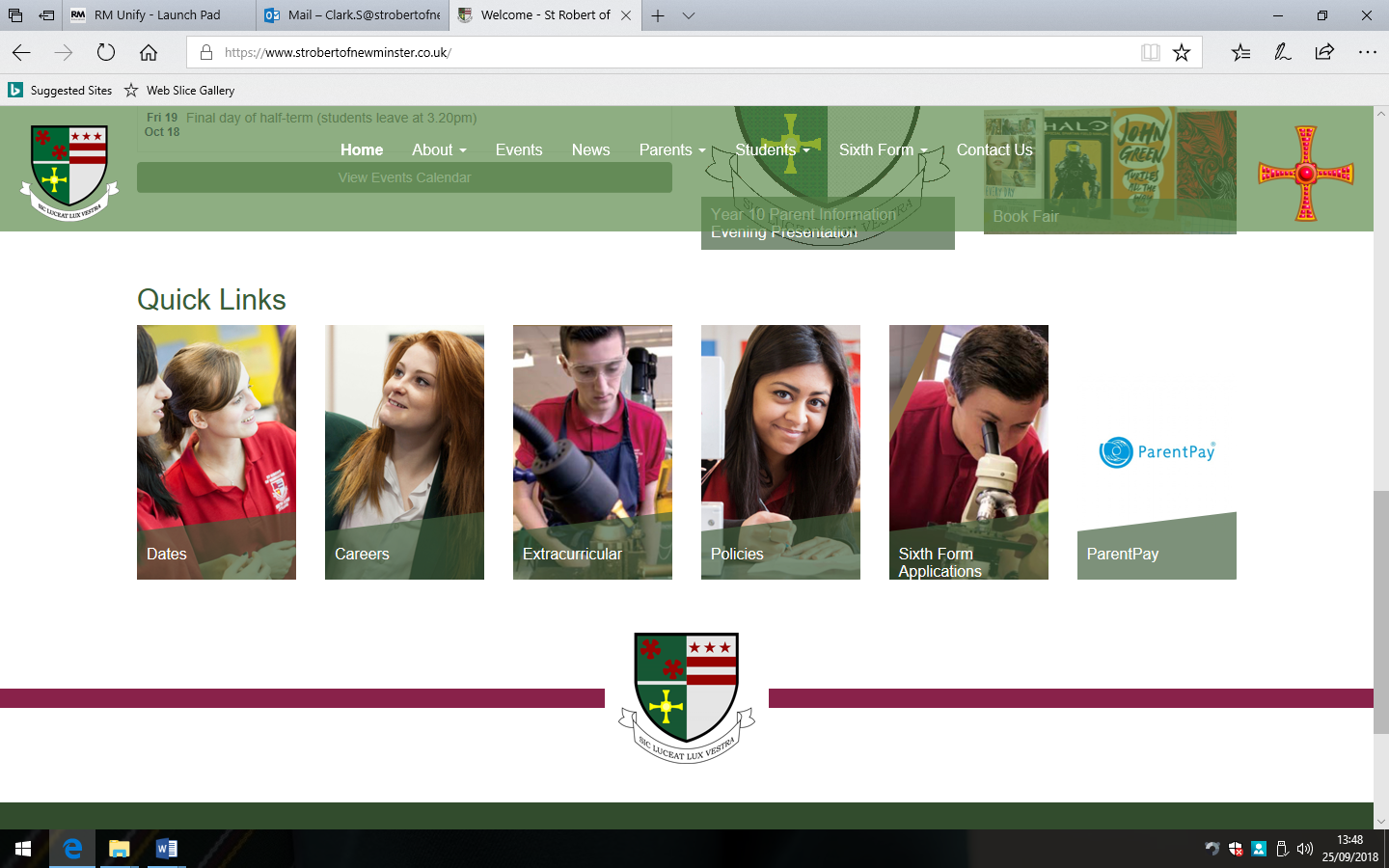 Key Question:Specification:Skill Focus:Term 1:How does our body digest food?Food & Digestion Particles & MatterElements, Compounds & MixturesSubject knowledge recallPractical skillsScientific techniquesGraphing skillsNumerical and data handlingHow Science worksTerm 2:How and why are materials chosen for specific uses?Respiration & ExerciseWave Properties Materials & their UsesSubject knowledge recallPractical skillsScientific techniquesGraphing skillsNumerical and data handlingHow Science worksTerm 3:How do eco-systems support life?Plants, Animals & Food ChainsElectricity & Magnetism Subject knowledge recallPractical skillsScientific techniquesGraphing skillsNumerical and data handlingHow Science worksAssessmentTime/VenueWhat will be assessed?1 : Linking to Term 1 Assessment held in-class50 minutesTeacher assessedSubject knowledge recall Data handlingNumeracy skillsProblem solvingDescribing graphical data2: Linking to Term 1 and Term 2Assessment held in-class50 minutesTeacher assessedSubject knowledge recall Data handlingNumeracy skillsProblem solvingDescribing graphical data3: Linking to Term 1, Term 2 and Term 3Assessment held in the Exam Hall50 minutesTeacher assessedSubject knowledge recall Data handlingNumeracy skillsProblem solvingDescribing graphical data